МКОУ «Ашильтинская СОШ»Подготовил и провел: заместитель директора по ВР Алиев А.К.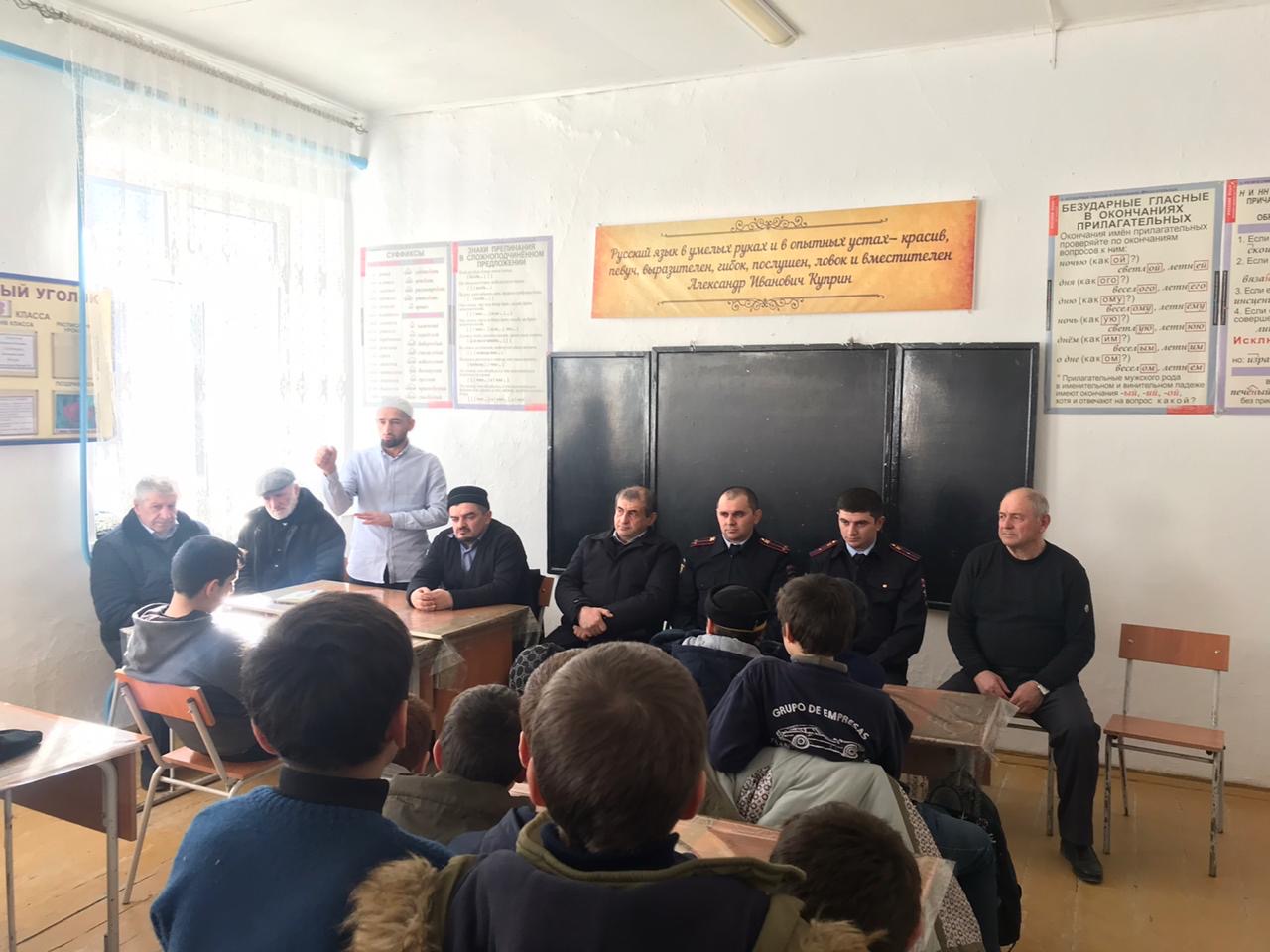 27 января 2020 года в МКОУ "Ашильтинская СОШ" состоялось собрание мальчиков-старшеклассников. Кроме учащихся на собрании присутствовали представители муфтията, администрации села, правоохранительных органов, руководство школы.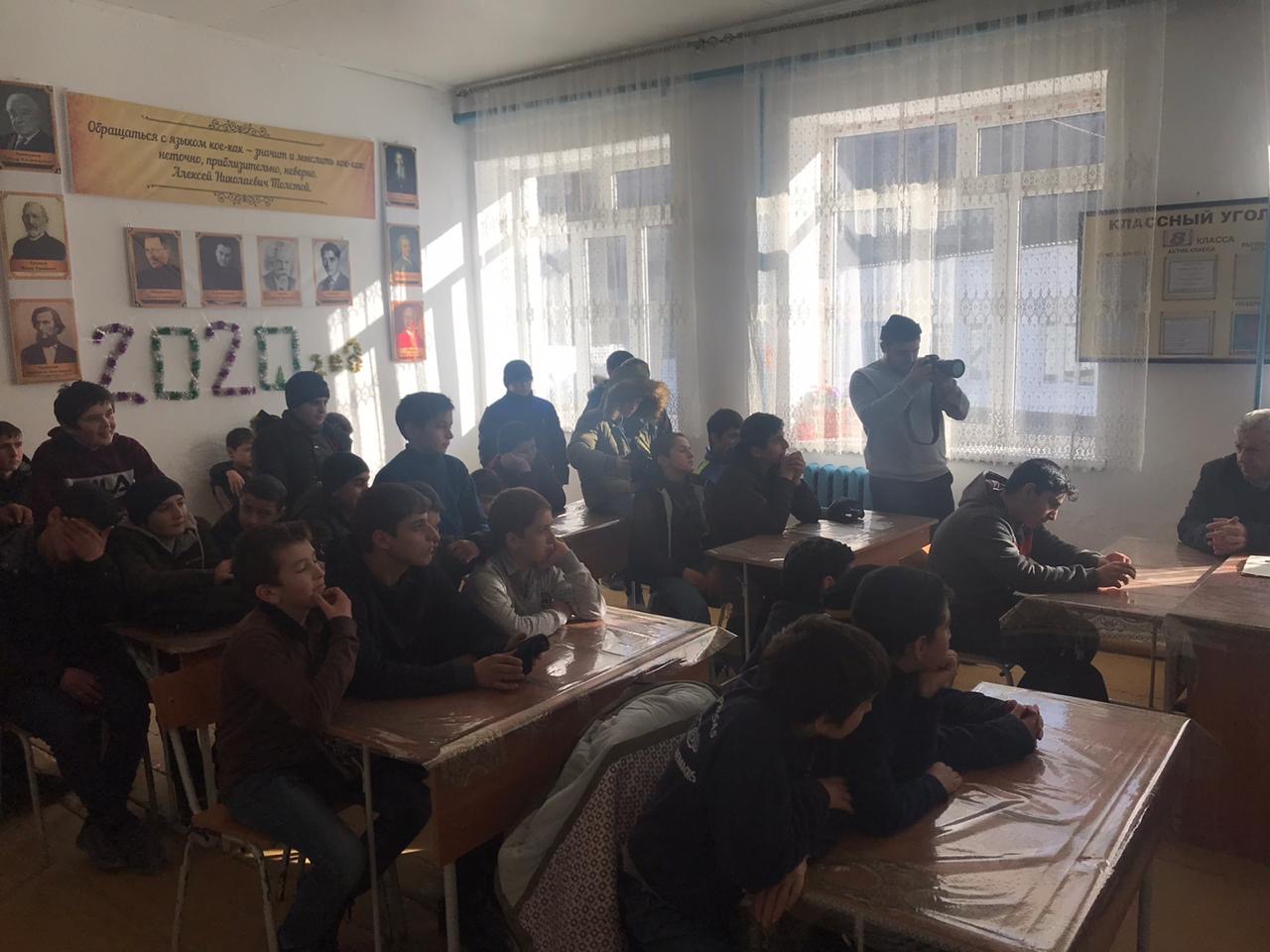 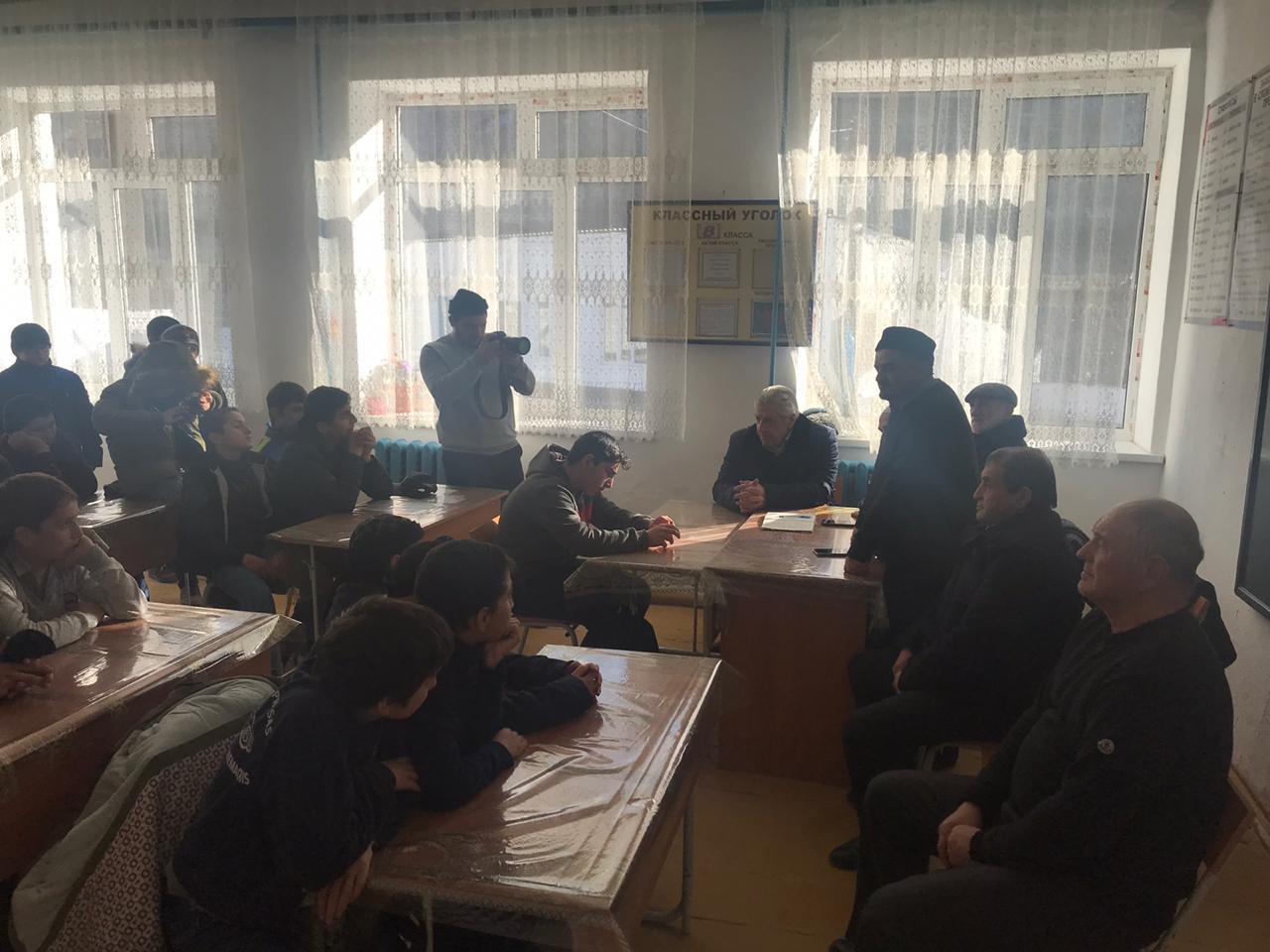  Тема собрания: "Поведение учащихся-старшеклассников в общественных местах". Собрание организовал и провел заместитель директора по воспитательной работе Алиев А.К.